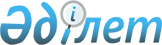 Об утверждении положения о специальной комиссии в Туркестанской областиПостановление акимата Туркестанской области от 30 ноября 2023 года № 254
      В соответствии с пунктом 2 статьи 27 Закона Республики Казахстан "О местном государственном управлении и самоуправлении в Республике Казахстан", постановлением Правительства Республики Казахстан от 30 июня 2023 года № 523 "Об утверждении Типовых правил оказания социальной помощи, установления ее размеров и определения перечня отдельных категорий нуждающихся граждан", приказом Заместителя Премьер-Министра - Министра труда и социальной защиты населения Республики Казахстан от 17 августа 2023 года № 344 "Об утверждении Типового положения о специальной комиссии" (зарегистрировано в Реестре государственной регистрации нормативных правовых актов за № 33314), акимат Туркестанской области ПОСТАНОВЛЯЕТ:
      1. Утвердить положения о специальной комиссии в Туркестанской области согласно приложению к настоящему постановлению.
      2. Государственному учреждению "Управление координации занятости и социальных программ Туркестанской области" в порядке, установленном законодательством Республики Казахстан обеспечить:
      1) в течение пяти рабочих дней со дня подписания настоящего постановления направление его копии в электронном виде на казахском и русском языках в филиал Республиканского государственного предприятия на праве хозяйственного ведения "Институт законодательства и правовой информации Республики Казахстан" Министерства юстиции Республики Казахстан по Туркестанской области для официального опубликования и включения в Эталонный контрольный банк нормативных правовых актов Республики Казахстан;
      2) после официального опубликования настоящего постановления обеспечить его размещение на интернет - ресурсе акимата Туркестанской области.
      3. Контроль за исполнением настоящего постановления возложить на курирующего заместителя акима области.
      4. Настоящее постановление вводится в действие по истечении десяти календарных дней после дня его первого официального опубликования.  Положение о специальной комиссии в Туркестанской области  Глава 1. Общие положения
      1. Настоящее положение о специальной комиссии в Туркестанской области (далее – Положение) определяет статус и полномочия специальной комиссии по рассмотрению заявления лица (семьи), претендующего на оказание социальной помощи отдельным категориям нуждающихся граждан.
      2. Основные понятия, используемые в настоящем Положении:
      1) специальная комиссия (далее – Комиссия) - комиссия, создаваемая решением акима района (города областного значения), по рассмотрению заявления лица (семьи), претендующего на оказание социальной помощи отдельным категориям нуждающихся граждан;
      2) местный уполномоченный государственный орган - отделы занятости и социальных программ района (города областного значения).
      3. Комиссия является постоянно действующим коллегиальным органом на территории района (города областного значения). Комиссия организовывает свою работу на принципах открытости, гласности, коллегиальности и беспристрастности.
      4. Комиссия в своей деятельности руководствуется Конституцией, законами Республики Казахстан, актами Президента и Правительства Республики Казахстан, нормативными правовыми актами Республики Казахстан, а также настоящим Положением.
      5. Контроль за деятельностью Комиссии осуществляет заместитель акима района (города областного значения), курирующий вопросы социальной защиты. Глава 2. Задача и функция Комиссии
      6. Основной задачей Комиссии является определение нуждаемости граждан в социальной помощи согласно перечню оснований отнесения граждан к категории нуждающихся, утверждаемому местным представительным органом в соответствии с пунктом 2-3 статьи 6 Закона Республики Казахстан "О местном государственном управлении и самоуправлении в Республике Казахстан".
      7. Основной функцией Комиссии является вынесение заключения о необходимости оказания социальной помощи (далее - заключение), с указанием размера социальной помощи в каждом отдельном случае, по форме согласно приложению к Типовому положению о специальной комиссии, утвержденному приказом Заместителя Премьер-Министра - Министра труда и социальной защиты населения Республики Казахстан от 17 августа 2023 года № 344. Глава 3. Организация деятельности Комиссии
      8. Комиссия осуществляет свою деятельность на безвозмездной основе.
      9. В состав Комиссии включаются представители заинтересованных структурных подразделений местного исполнительного органа, в том числе организаций и уполномоченных органов образования, здравоохранения, социальной защиты, работников правоохранительных органов, общественных объединений.
      Комиссия состоит из председателя, секретаря и членов комиссии. Общий состав Комиссии не менее семи человек.
      10. Председателем является заместитель акима района (города областного значения) курирующий вопросы социальной защиты.
      Председатель организует работу Комиссии и обеспечивает своевременное и качественное выполнение задач и функций, возложенных на Комиссию настоящим Положением.
      11. Рабочим органом Комиссии является местный уполномоченный орган – отделы занятости и социальных программ района (города областного значения).
      Обязанности секретаря Комиссии возлагаются на специалиста данного отдела, управления.
      12. Комиссия в течение двух рабочих дней со дня получения полного пакета документов от местного уполномоченного органа рассматривает представленные документы и путем открытого голосования принимает решение о необходимости оказания социальной помощи.
      13. Решение Комиссии правомочно при наличии двух третей от общего числа ее состава.
      14. Решение Комиссии считается принятым, если за него подается большинство голосов от общего количества членов комиссии. В случае равенства голосов голос председателя Комиссии считается решающим.
      15. Принятое решение Комиссии оформляется в форме заключения и в срок, указанный в пункте 12 настоящего Положения, передается в местный уполномоченный орган.
      При положительном заключении указывается размер социальной помощи.
      16. При определении размера социальной помощи Комиссия руководствуется правилами оказания социальной помощи, установления размеров и определения перечня отдельных категорий нуждающихся граждан, утверждаемыми местными представительными органами в соответствии с пунктом 2-3 статьи 6 Закона Республики Казахстан "О местном государственном управлении и самоуправлении в Республике Казахстан".
					© 2012. РГП на ПХВ «Институт законодательства и правовой информации Республики Казахстан» Министерства юстиции Республики Казахстан
				
      Аким области

Д. Сатыбалды
Приложение к постановлению
акимата Туркестанской области
от 30 ноября 2023 года № 254